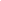 На объекте произведены работы:Армирование каркаса площадки парковки и лестницы заднего крыльцаБетонирование площадки парковки и лестницы заднего крыльцаОсмотр оконных примыканий.Осмотр бетонных площадки и отмостки.Монтаж систем внутреннего электроснабжения. Монтаж систем внутреннего водоснабжения.Монтаж систем отопления. Монтаж систем молниезащиты.Осмотр электромонтажных работ.Проведенные контрольные мероприятия:Контроль армирование каркаса площадки парковки и лестницы заднего крыльцаПриемка  площадки парковки и лестницы заднего крыльцаПроверена  работоспособность розеток и ламп.Визуальный контроль системы отопления и водоснабжения.Замечания:Пароизоляционная пленка местами приклеена изнутри помещенийНеобходимо поставить ревизию на тройник при выводе канализационных стоков из строенияПроизвести монтаж дополнительного крана полива от системы центрального водоснабженияОборудование котельной не подключеноПосле завершения электромонтажных работ подрядчику провести корректировку проекта, согласно фактически выполненных работ, предоставить исполнительную документацию.Выводы:S площадки 59,8 м2 на 210 мм = 12,55 м3S отмостки 64,48 м2 - 9,67 м3Качество бетонных работ соответствует. Соответствует СП 63.13330.2012. Бетонные и железобетонные конструкции.Монтаж инженерных сетей выполнен с рядом нарушений. Необходимо устранить замечания.Рекомендации:Необходимо усилить работу подрядной организации по ведению исполнительной документации. Своевременное предоставление ее. Наличие фактических схем монтажа. Актуализация проекта с внесенными изменениями. Провести гидроиспытания смонтированных систем.Выезды: 28.08.2016 г.03.09.2016 г.09.09.2016 г.21.09.2016 г.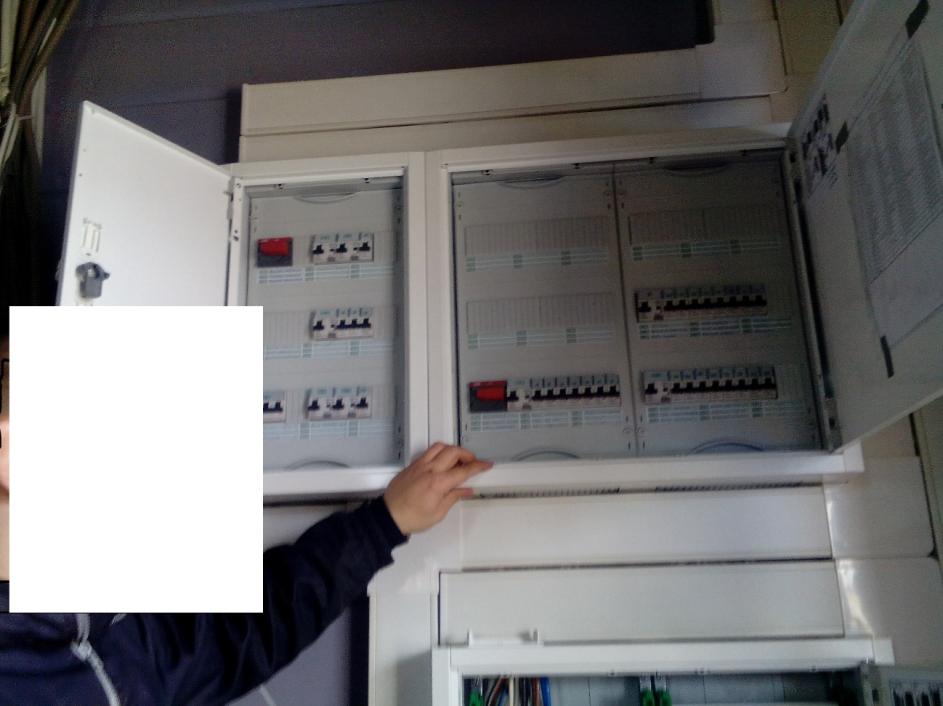 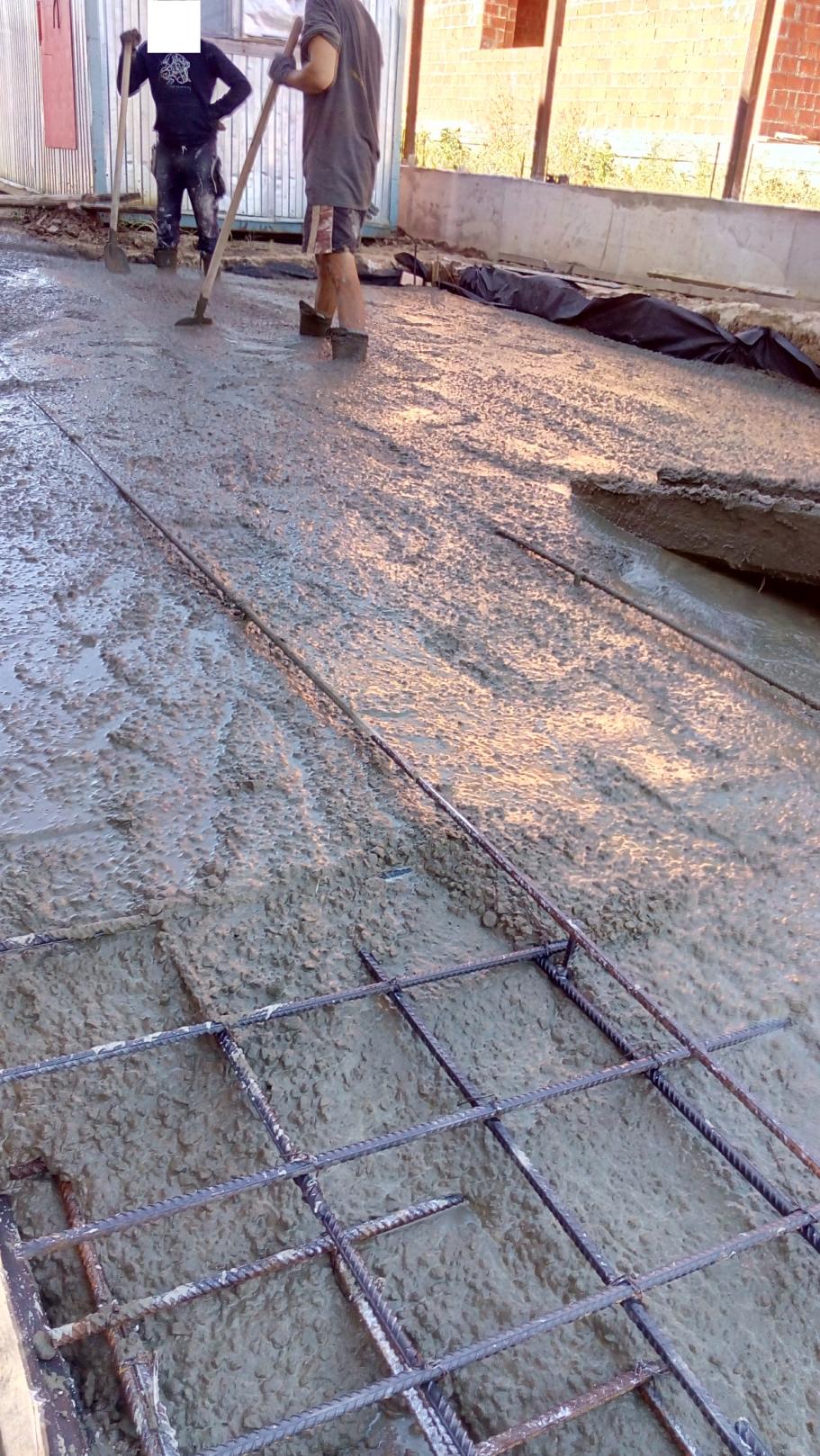 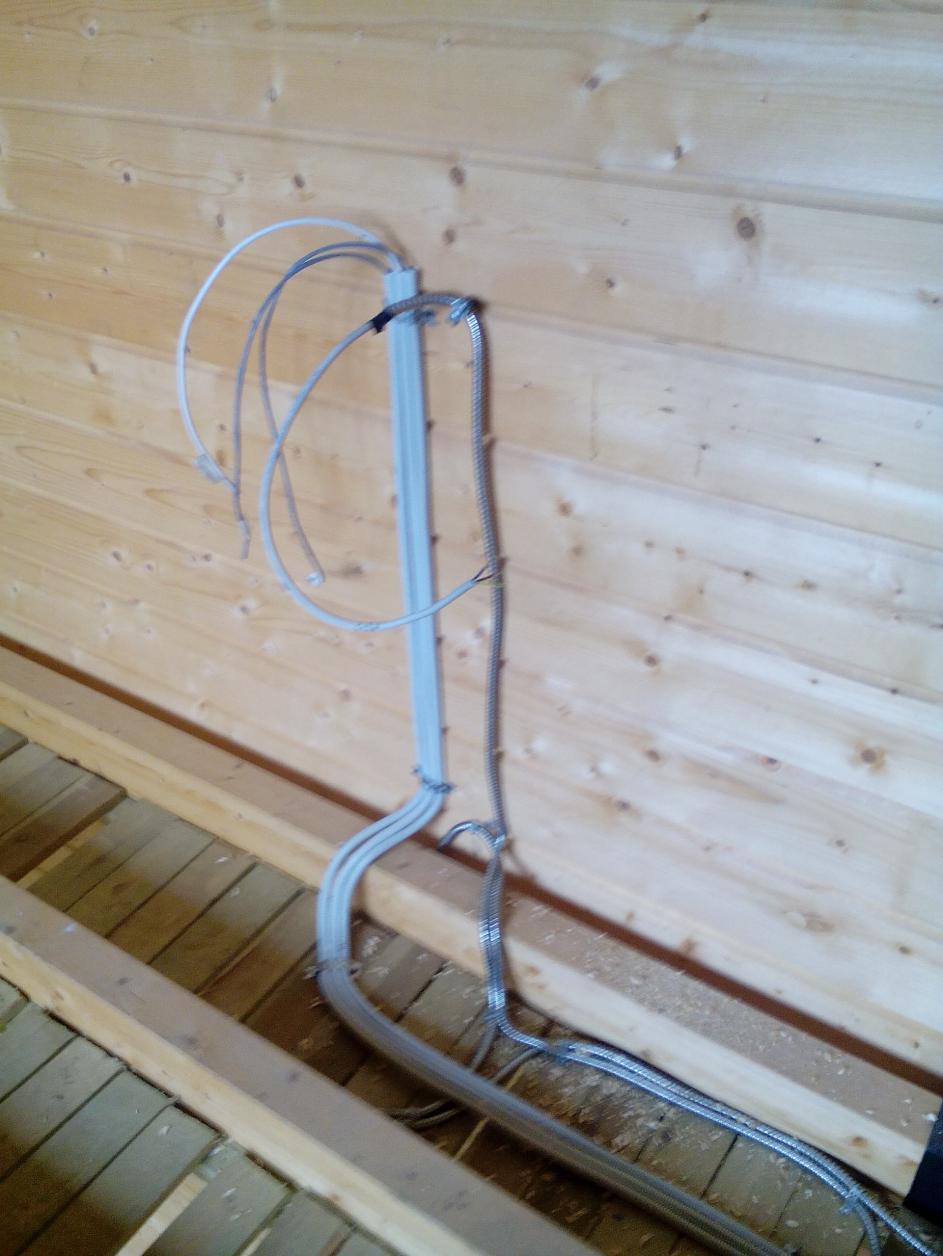 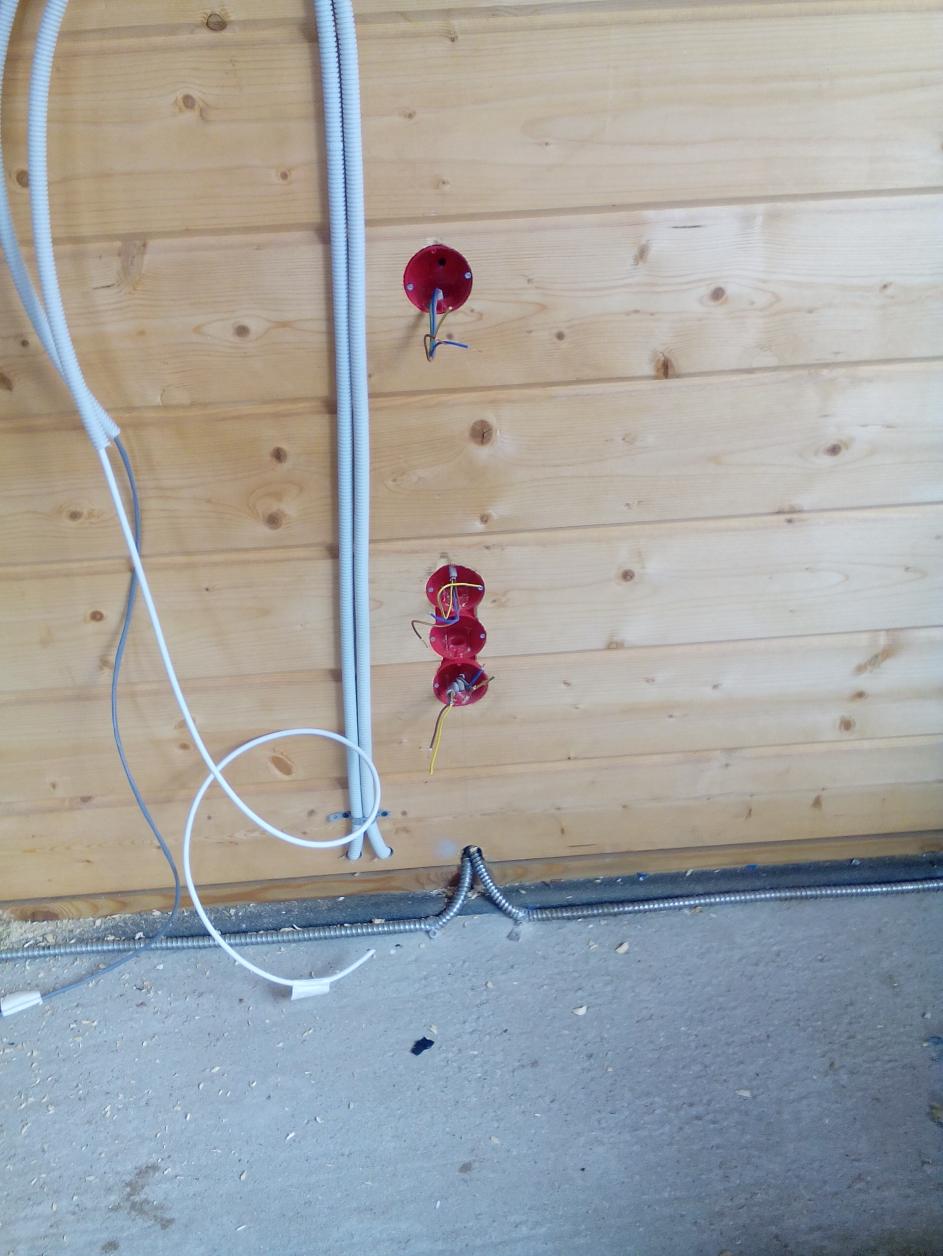 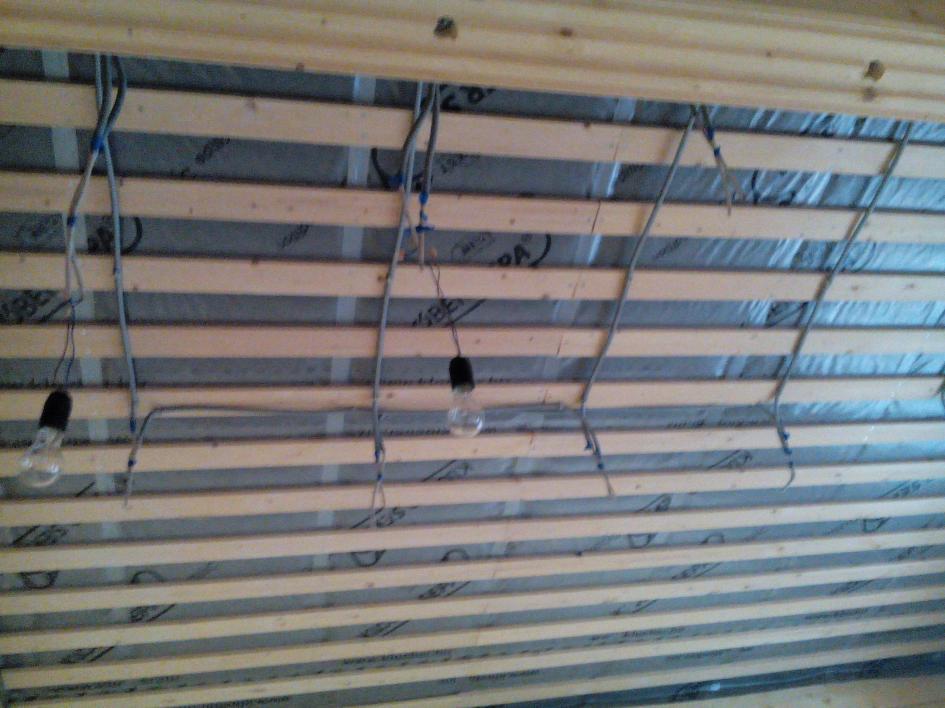 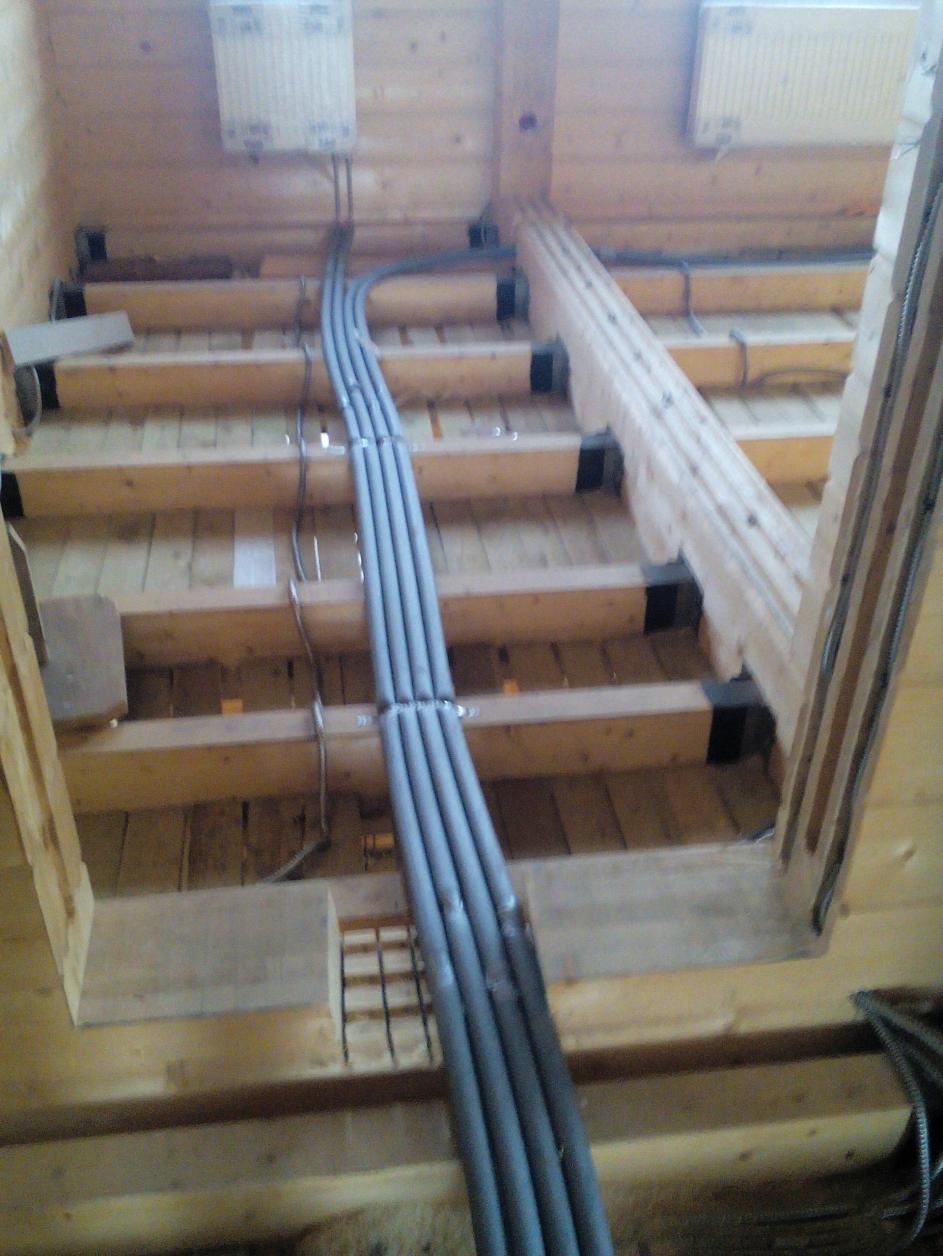 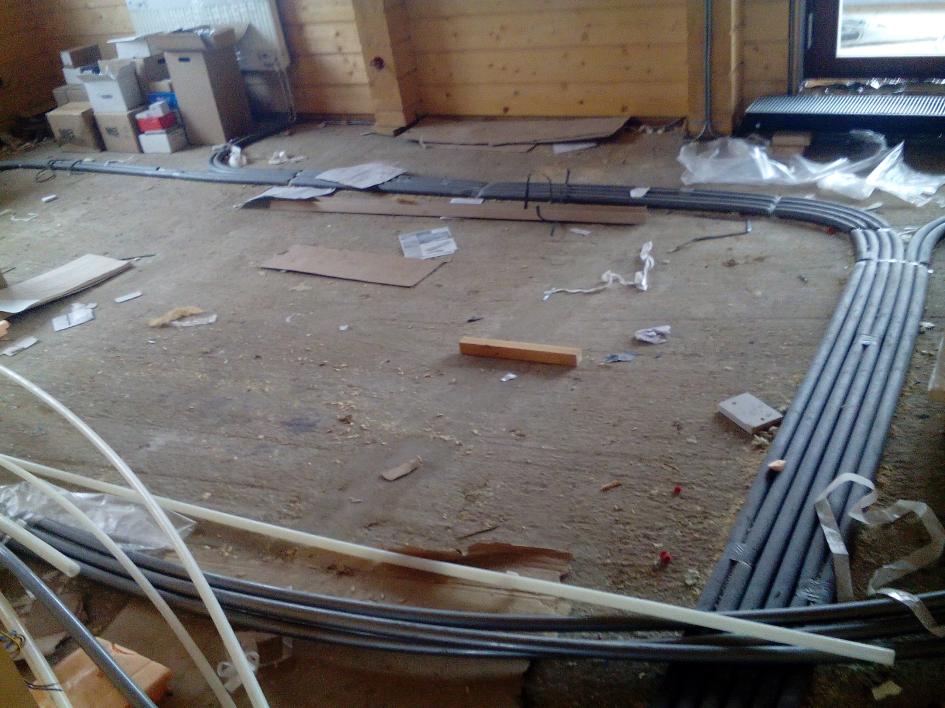 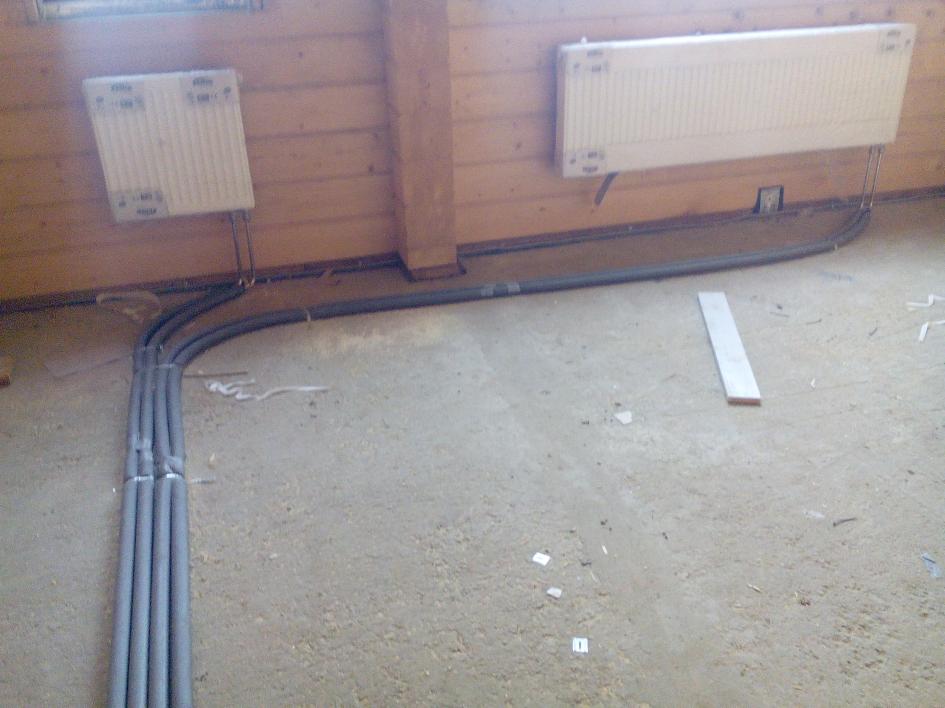 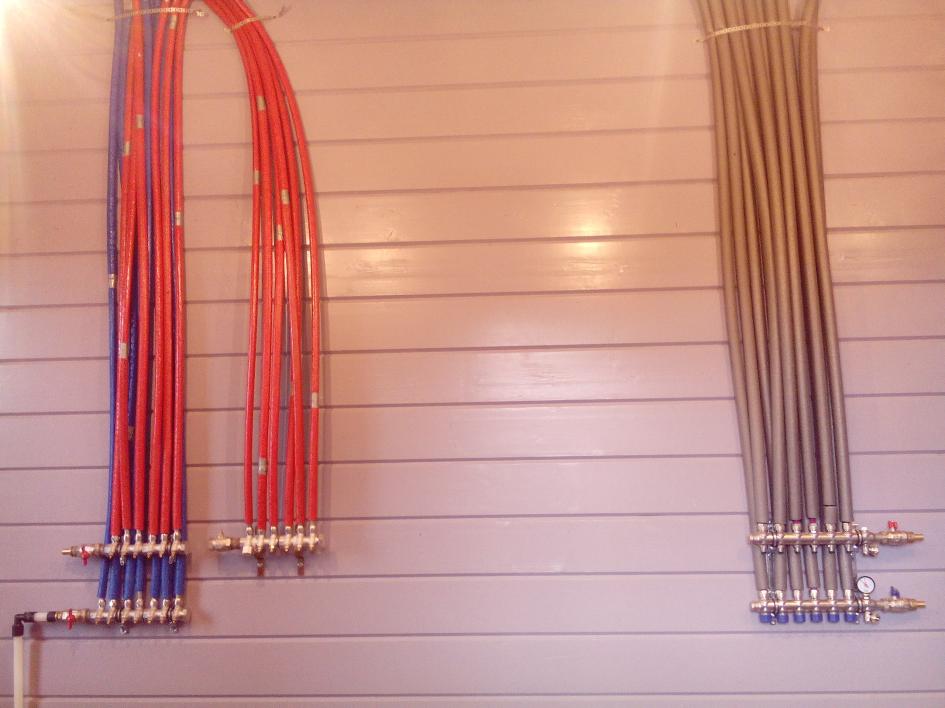 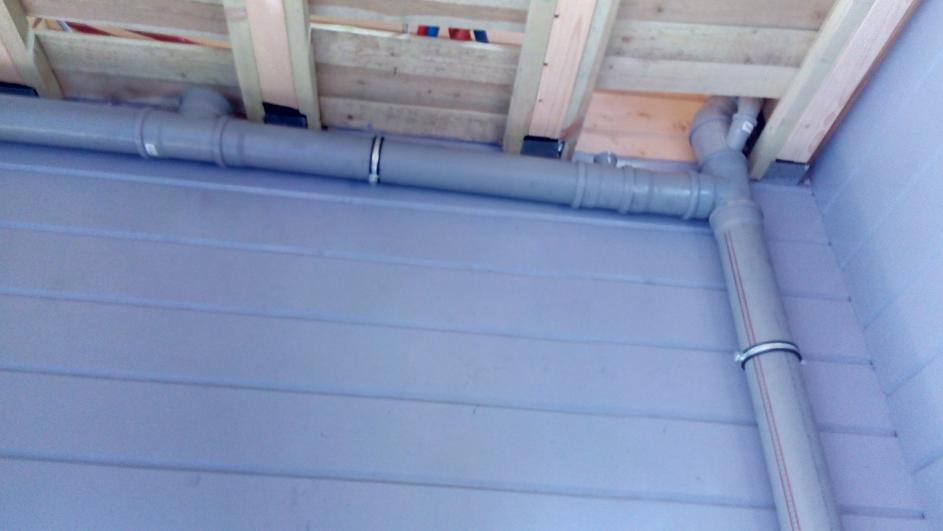 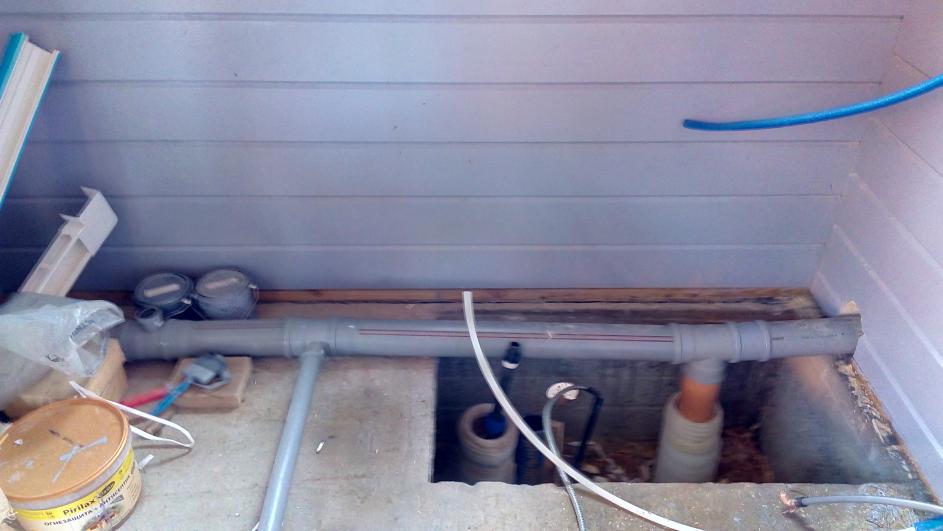 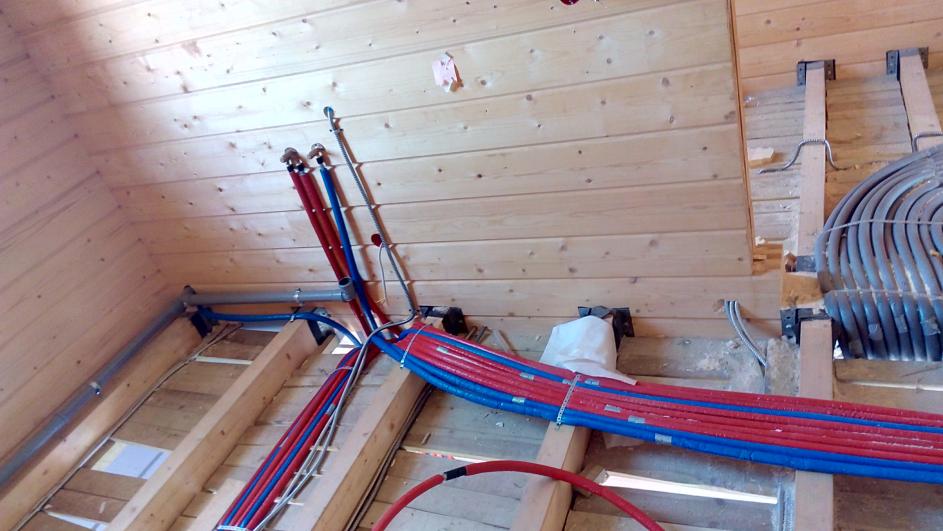 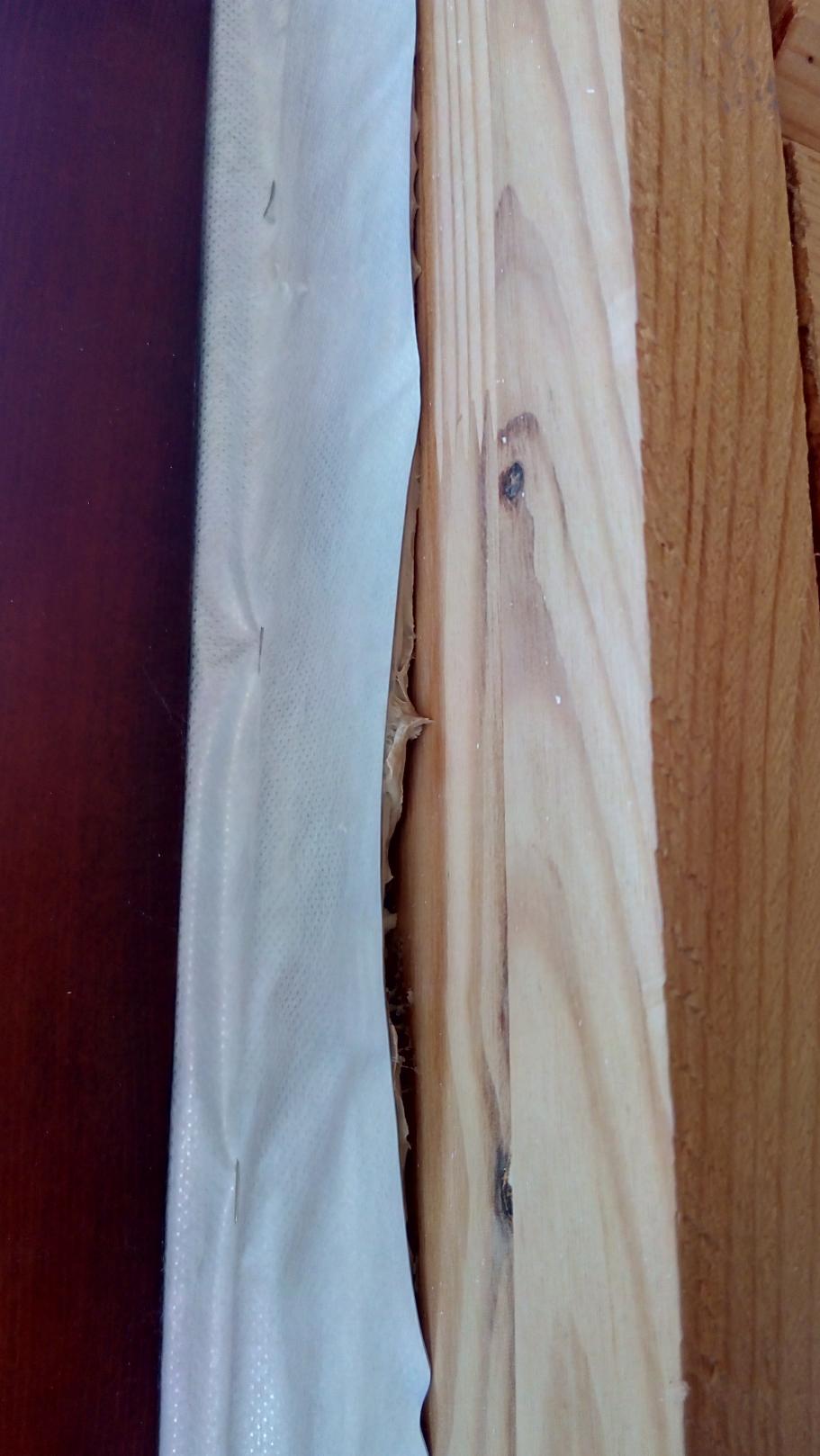 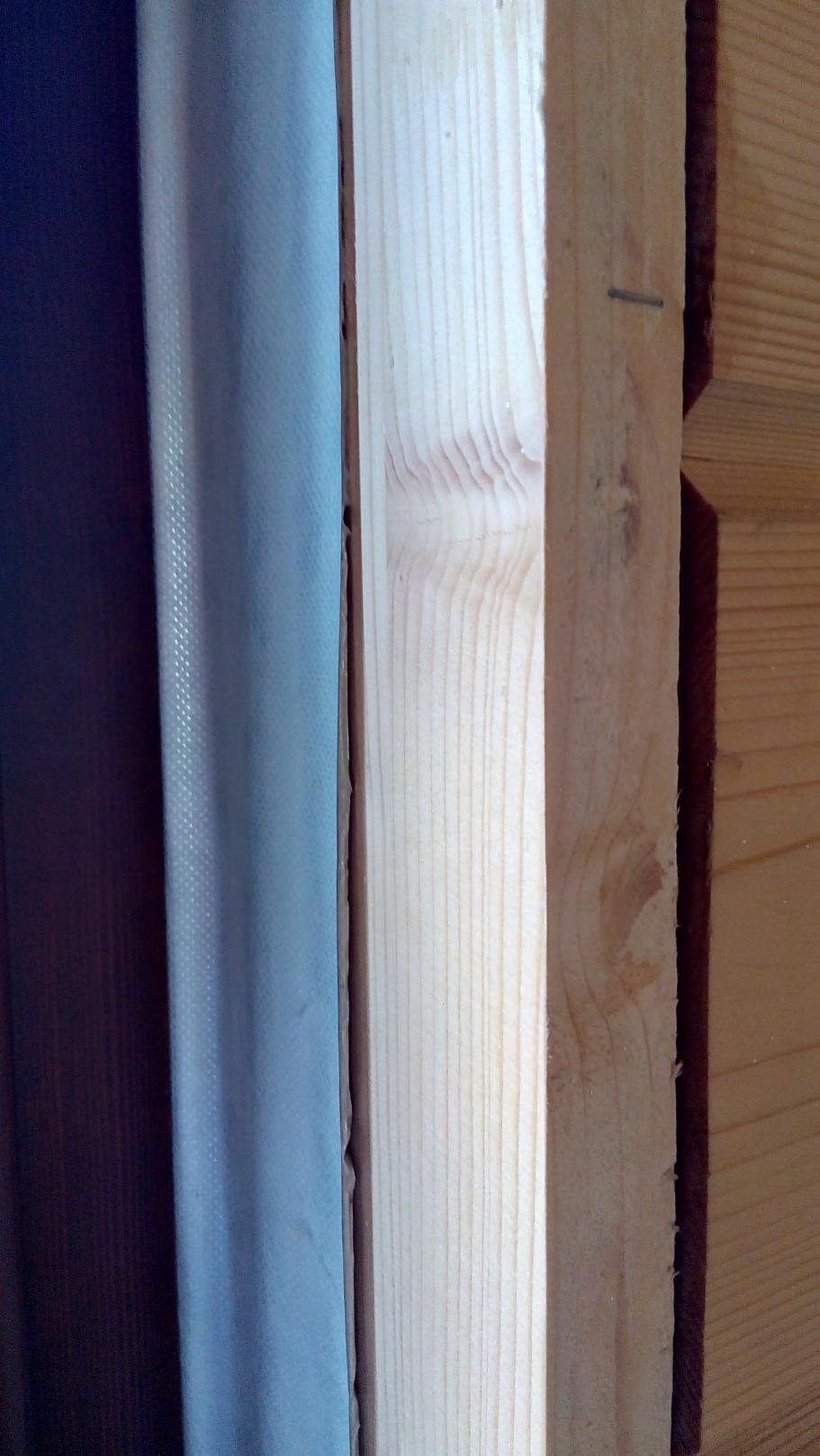 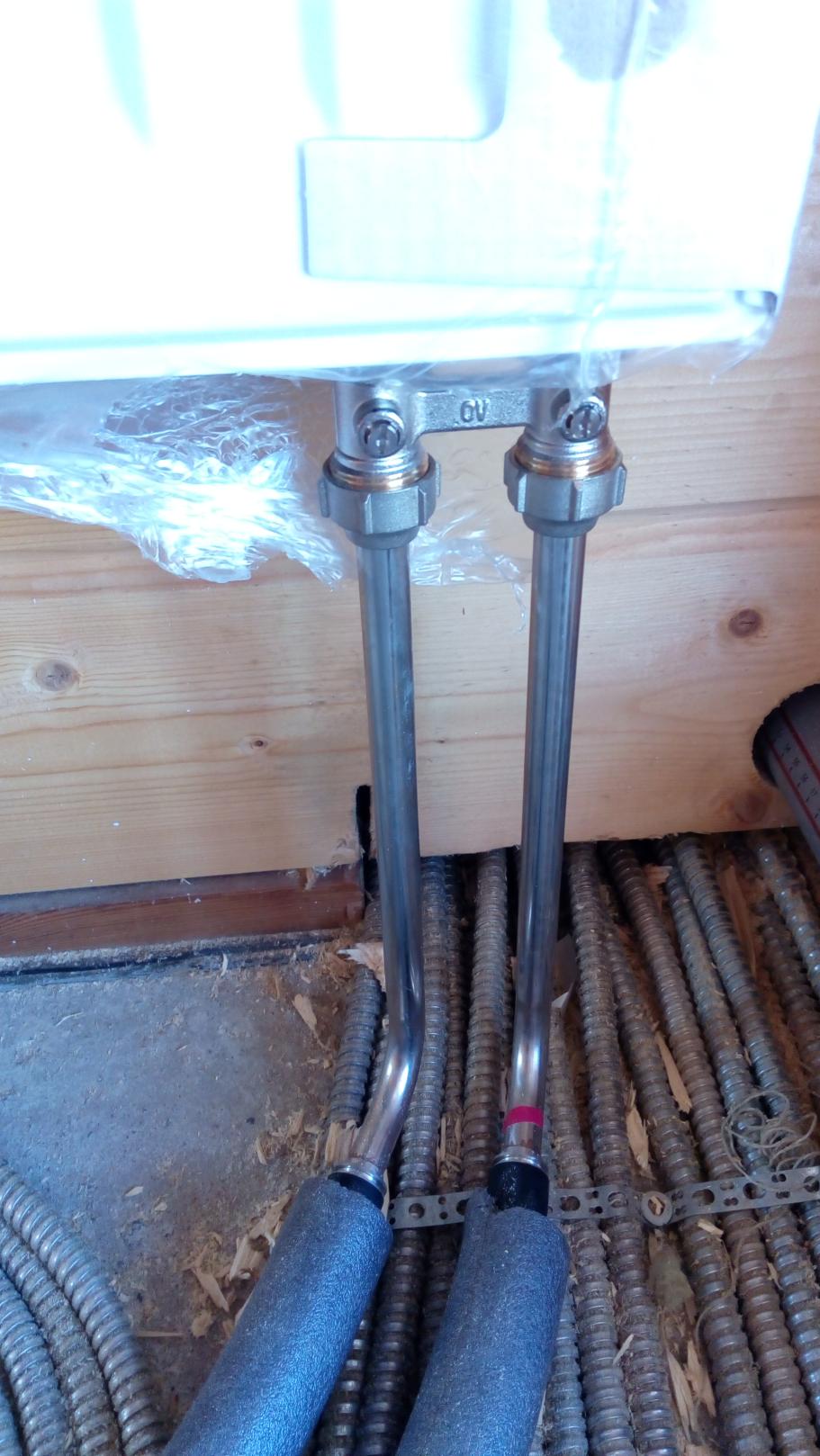 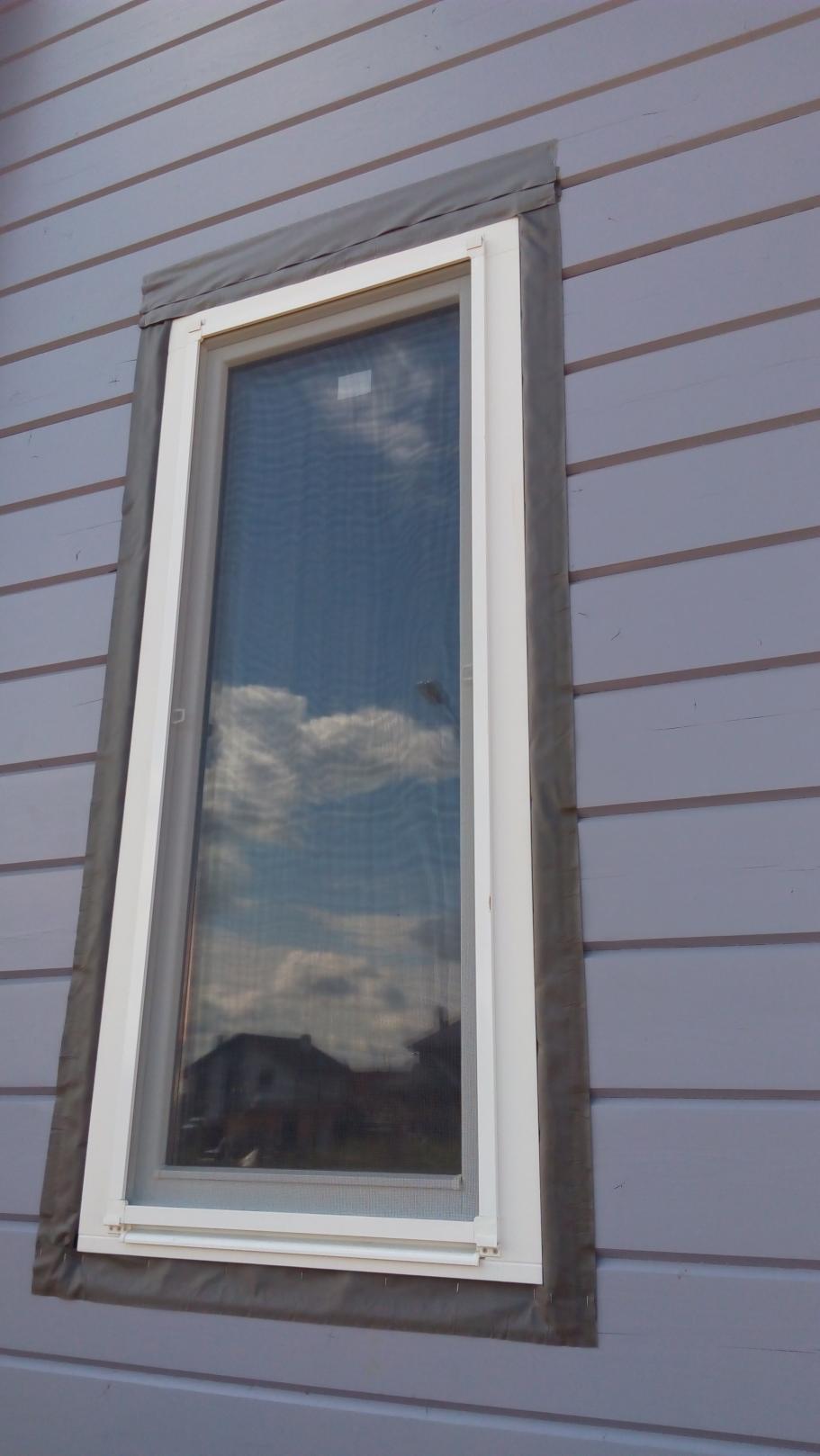 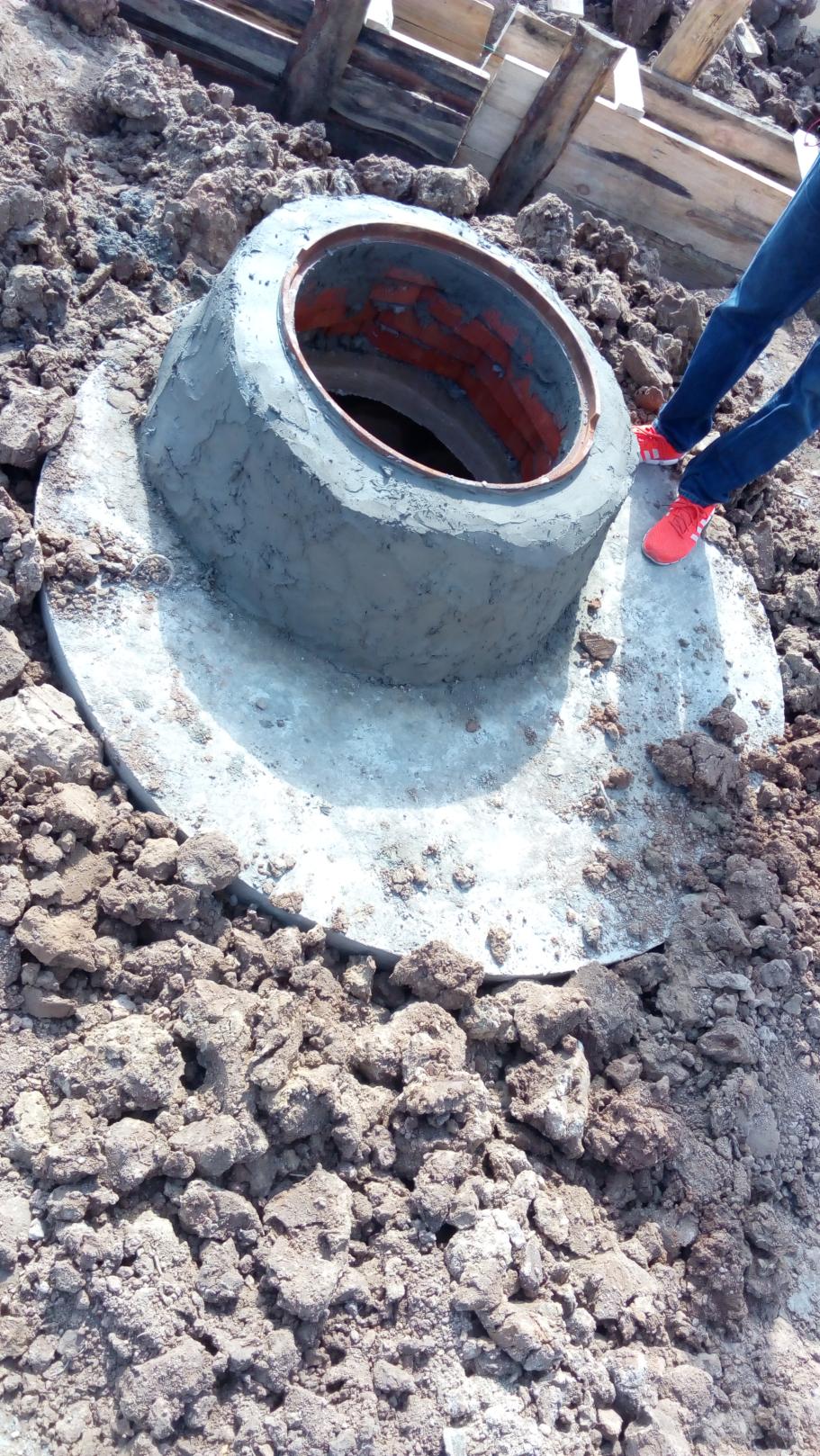 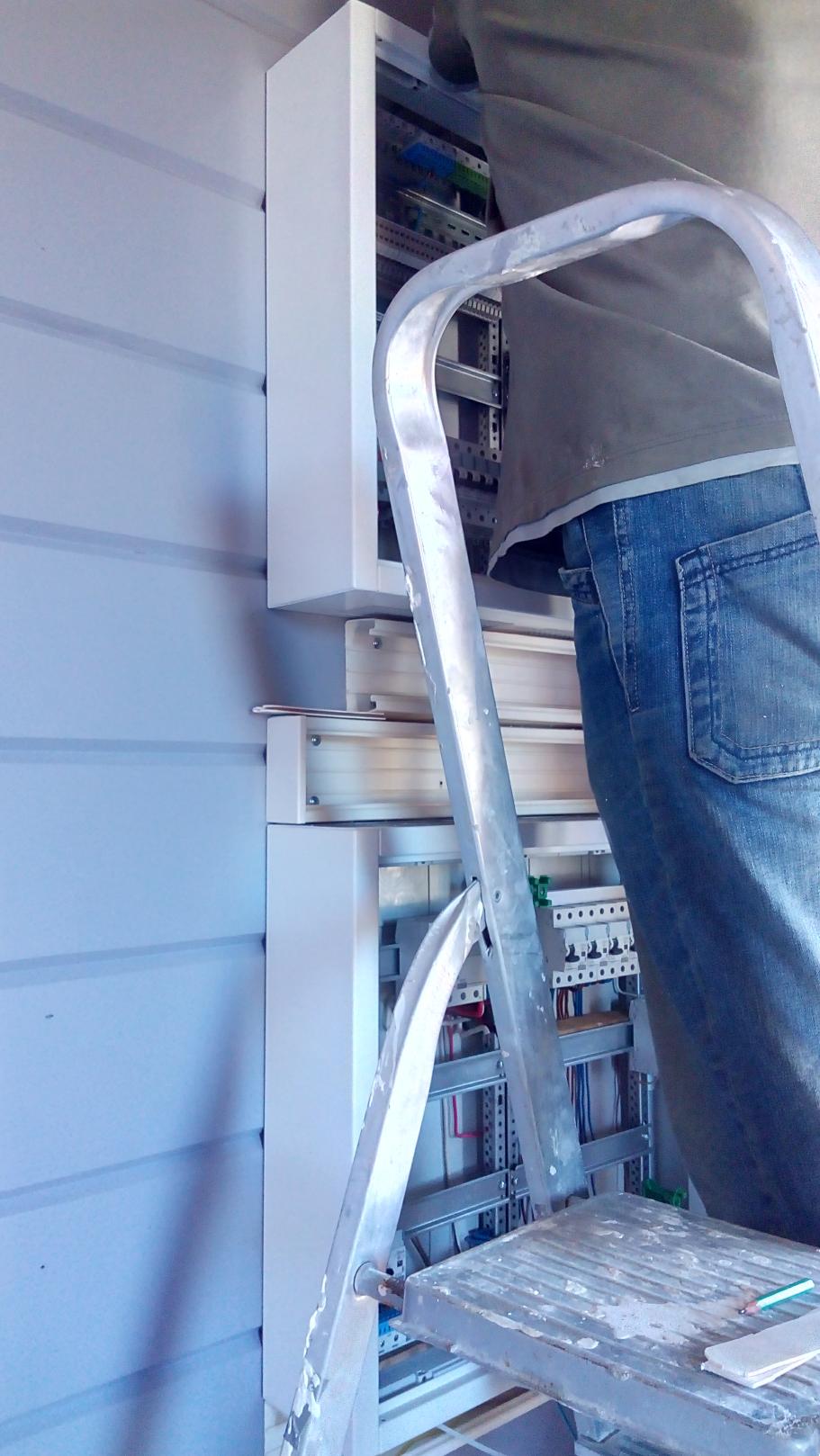 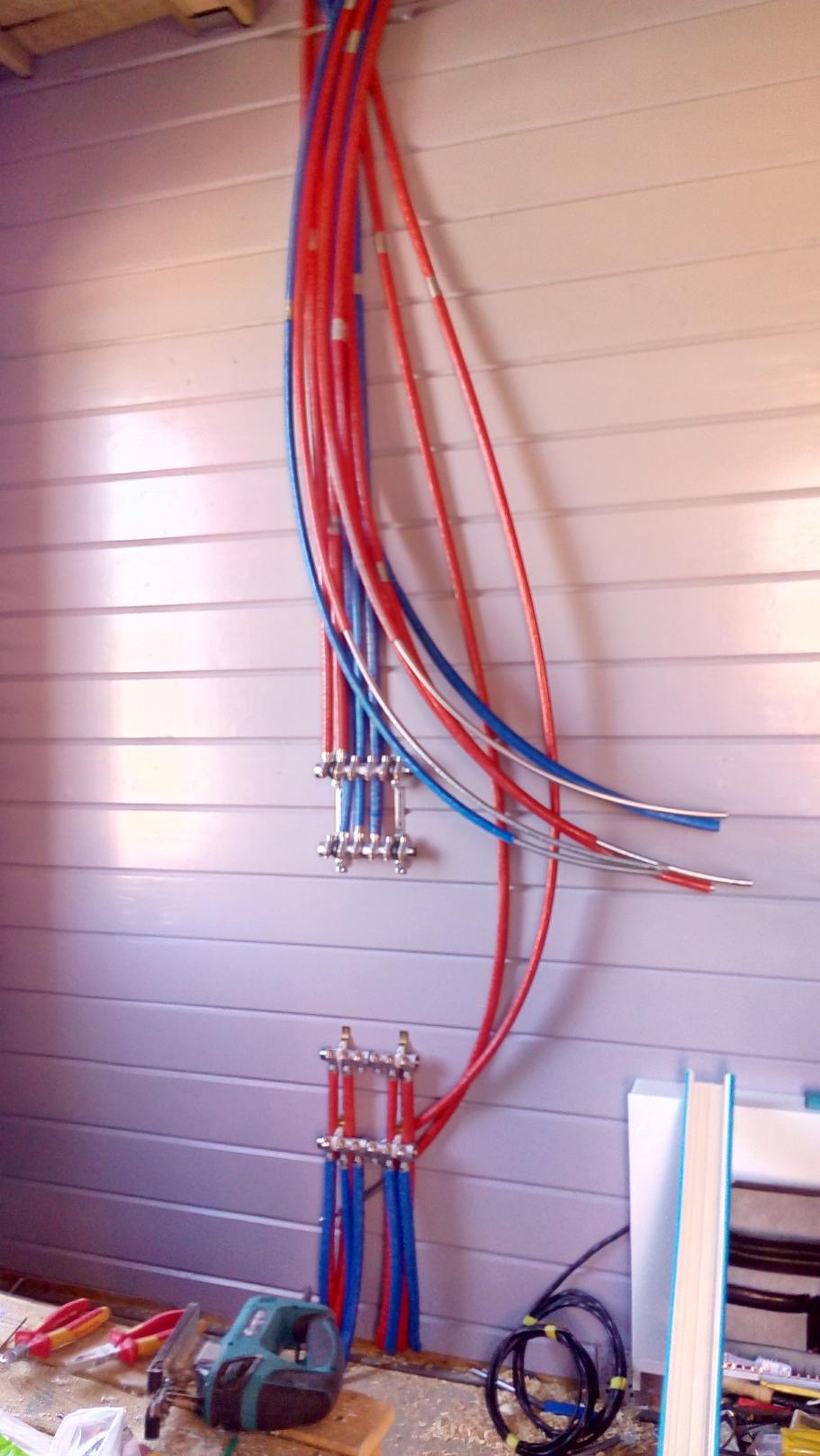 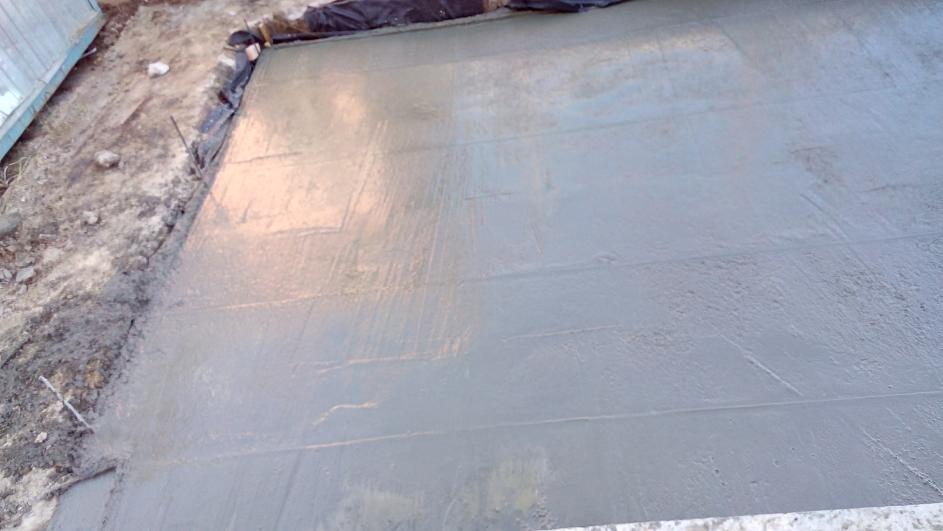 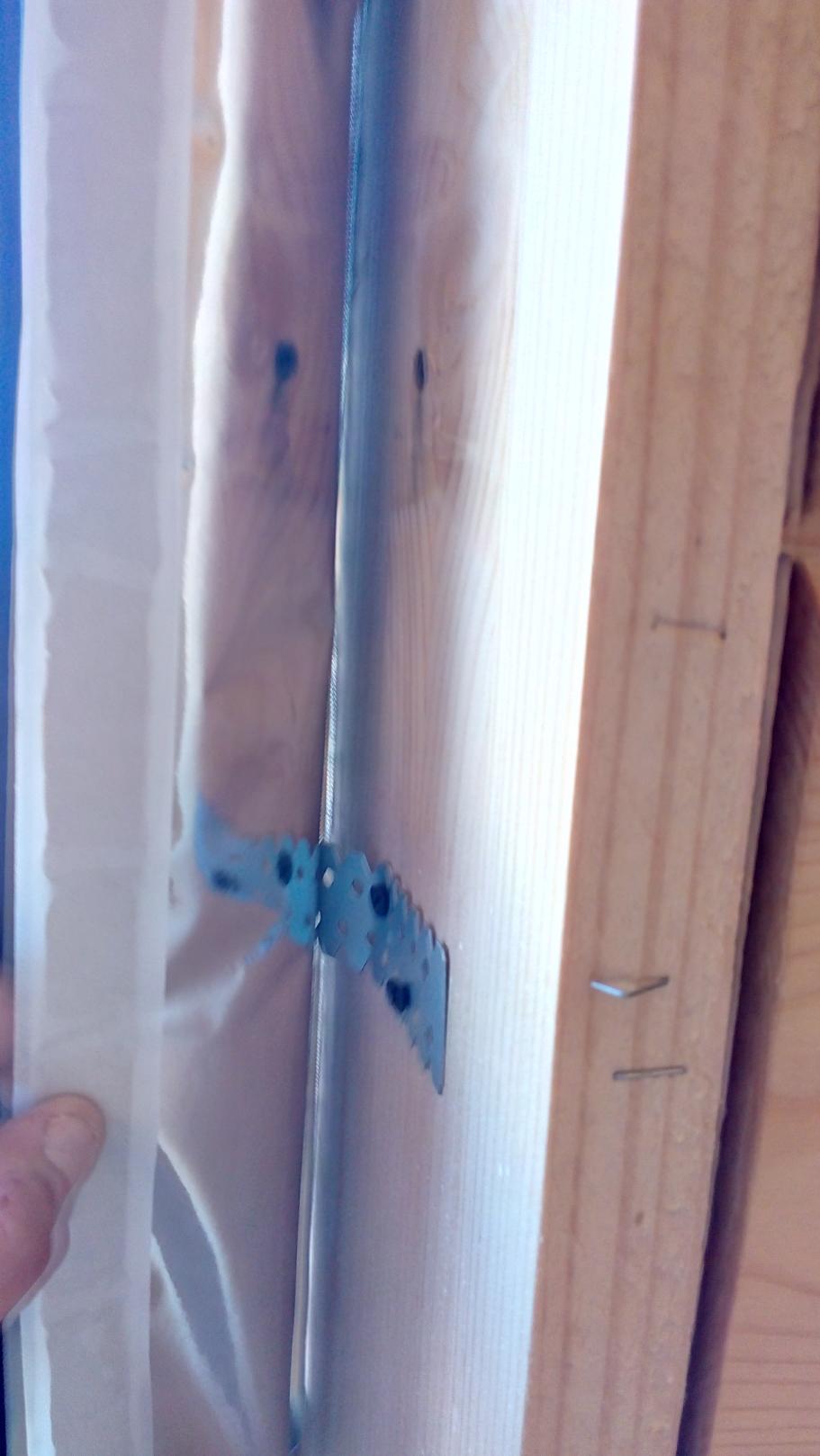 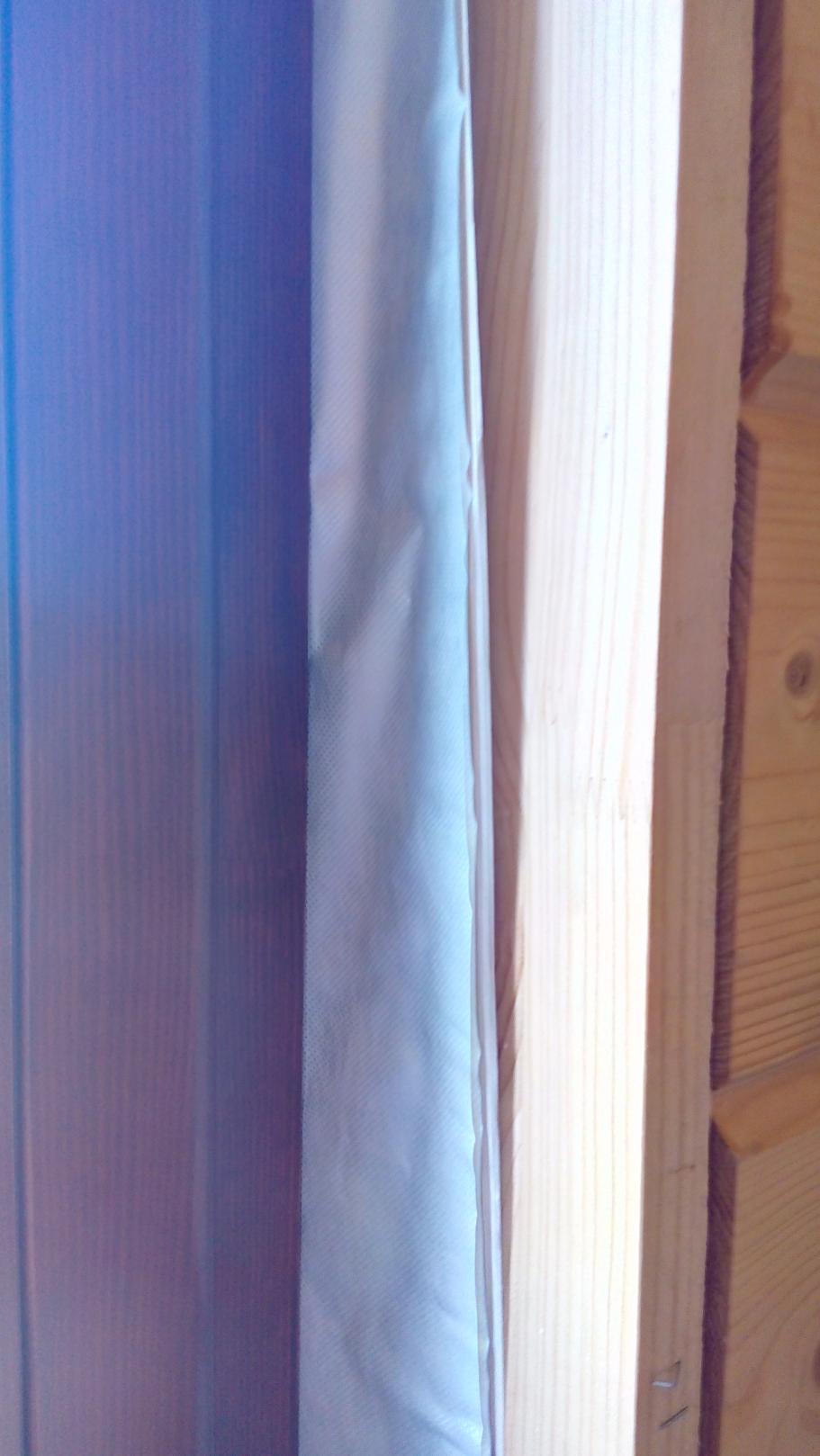 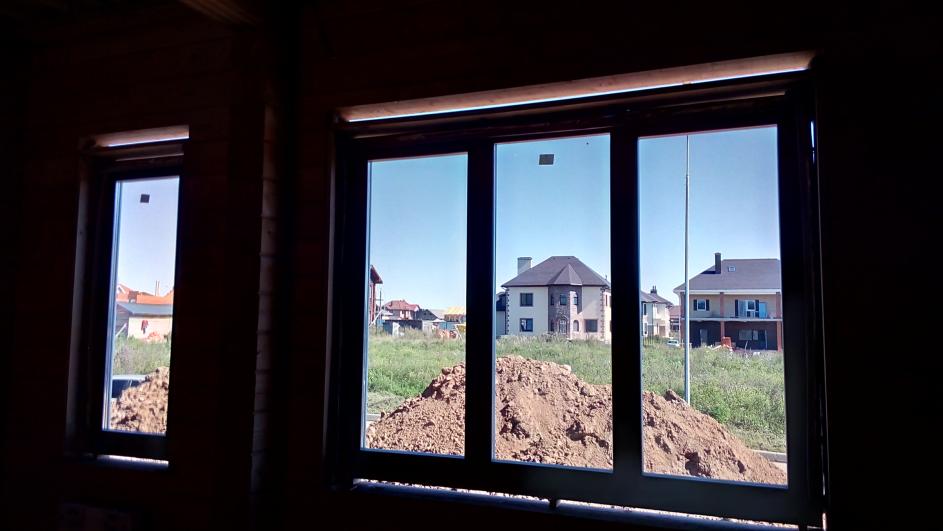 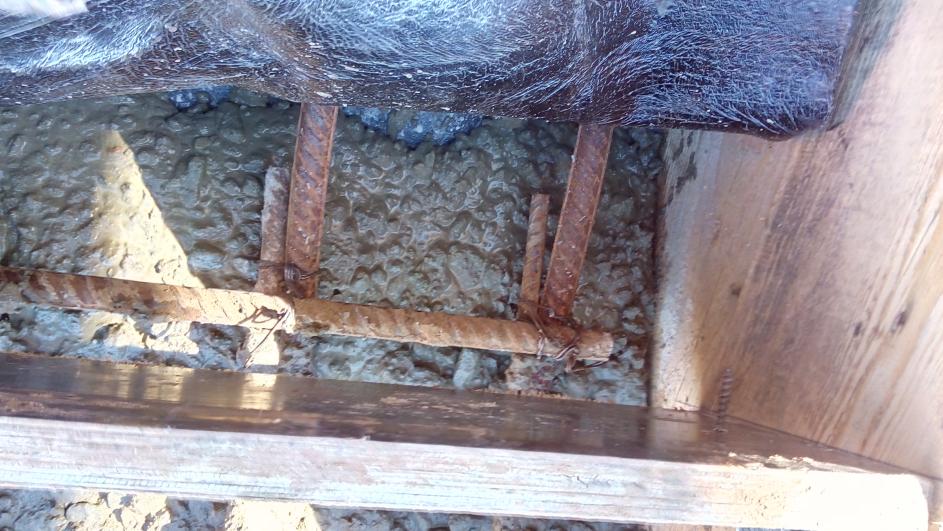 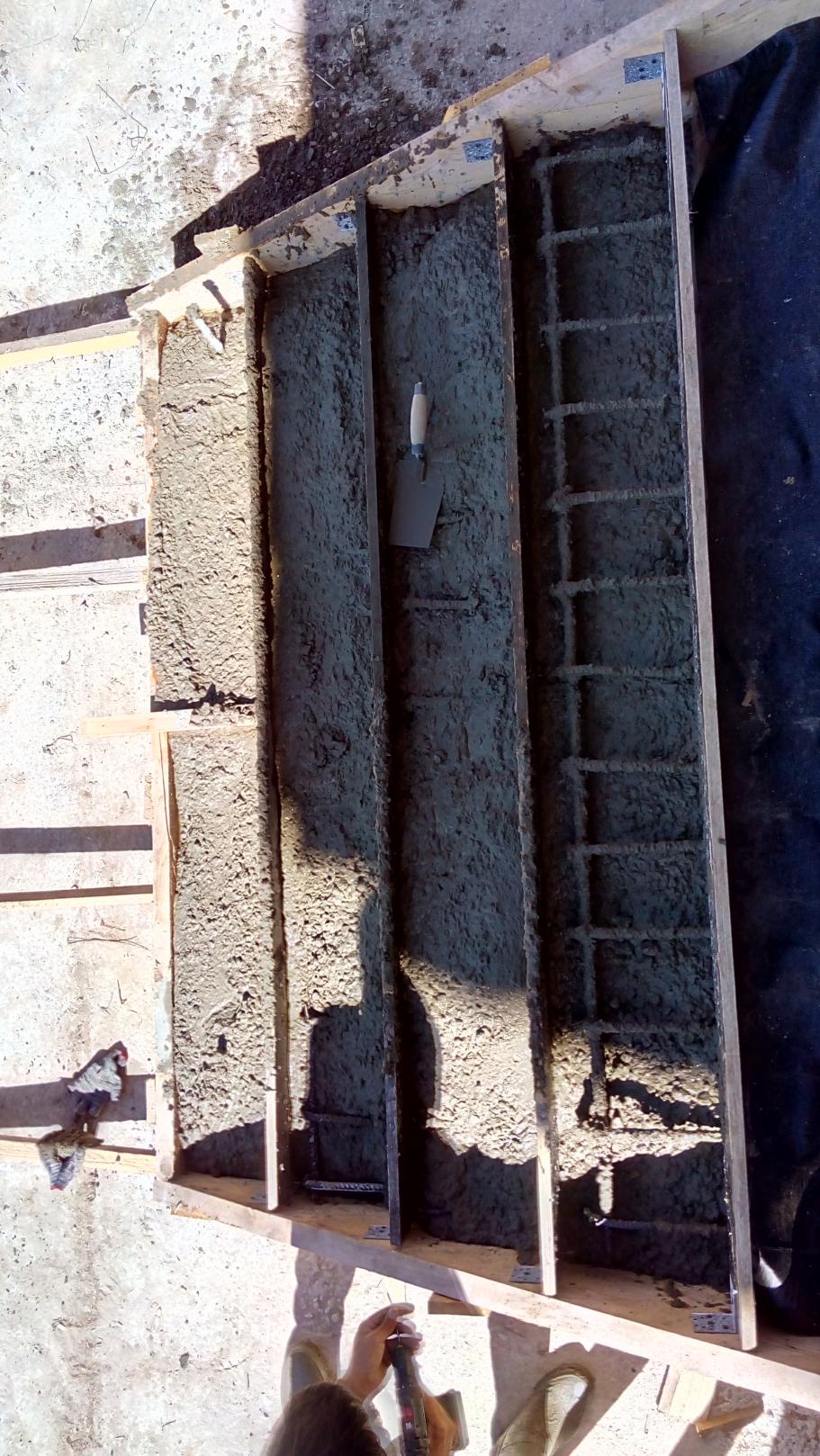 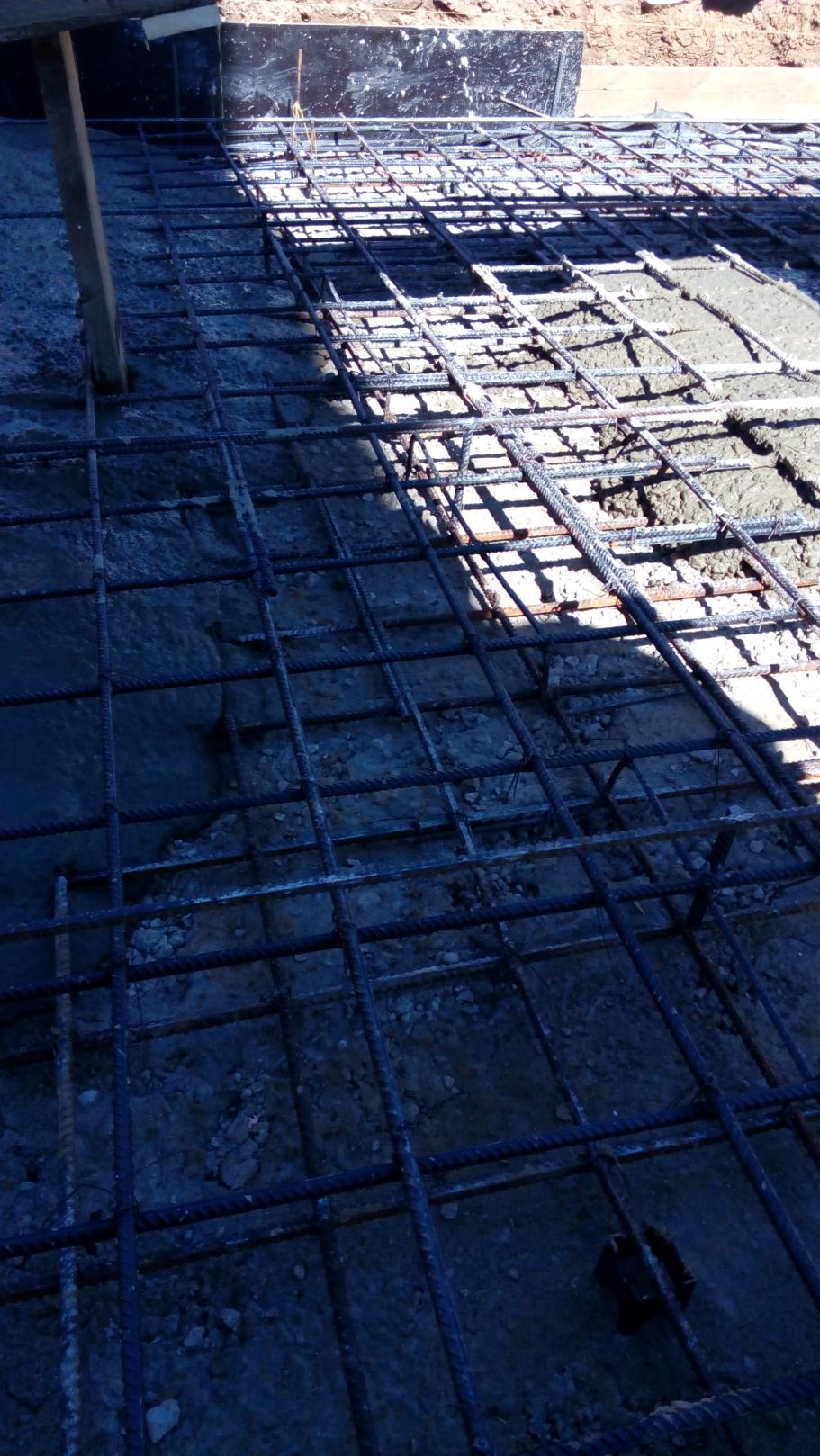 Отчет по проделанной работеСентябрь2016Сентябрь2016Описание проделанной работы, результаты, ошибки, выводы.Описание проделанной работы, результаты, ошибки, выводы.Строительство загородного, жилого,  одноквартирного дома.